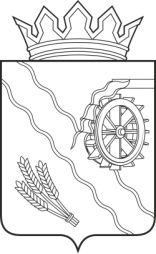 Дума Шегарского районаТомской областиРЕШЕНИЕ  с. Мельниково                                            22.03.2022г.                                                                                     № 179Информация о деятельности органов местного самоуправления       Побединского сельского поселения по решению вопросов местного значения. Информация об увеличении доходной части бюджета сельских поселений. Основные проблемы сельского поселения, участие в программах и планы развития территорий за 2021год  Рассмотрев и обсудив представленную информацию «О деятельности органов местного самоуправления Побединского сельского поселения по решению вопросов местного значения и информации об увеличении доходной части бюджета сельских поселений. Основные проблемы сельского поселения, участие в программах и планы развития территорий» за 2021 год,ДУМА ШЕГАРСКОГО РАЙОНА РЕШИЛА:  Принять к сведению информацию «О деятельности органов местного самоуправления Побединского сельского поселения по решению вопросов местного значения и информации об увеличении доходной части бюджета сельских поселений. Основные проблемы сельского поселения, участие в программах и планы развития территорий» за 2021 год.Председатель  Думы Шегарского района                                 Л.И. Нистерюк                                        Информация о деятельности органов местного самоуправления Побединского сельского поселения по решению вопросов местного значения. Информация об увеличении доходной части бюджета сельских поселений Основные проблемы сельского поселения, участие в программах и планы развития территорий за 2021год.1.Общая информация.        На территории муниципального образования Побединское сельское   поселение расположено 3 населенных пункта, 4 дачно-строительных кооператива, 16 садовых товариществ.        На территории муниципального образования на 01.01.2022зарегистрировано 2176 человек ( предварительная статистика).* Численность постоянно зарегистрированных граждан (1597 численность населения + 539 численность граждан пожилого возраста и инвалидов, проживающих на территории ОГАУ «ДИПИ «Лесная дача»)По сравнению с 2020 годом численность населения примерно осталась на том же уровне.       В летнее время за счет отдыхающих численность населенияувеличивается  примерно в 3 раза.       На территории поселения расположены такие организации, учреждения, объекты торговли:-ОГАУ Дом-интернат для престарелых и инвалидов «Лесная дача»;-МКУ «Побединская средняя общеобразовательная школа»;-ОГБУ «Шегарская школа-интернат»;-МКДОУ «Побединский детский сад «Лесная дача»;- Пожарная часть п.Победа;- 5 продовольственных магазинов, 1 супермаркет «Мария-Ра» (открыт в 2019г.);- фермерский магазин ( работает сезонно);- клуб;-сельская библиотека;-администрация сельского поселения;-почтовое отделение «Победа»;-Богородское участковое лесничество;- кабинет общей врачебной  практики ОГБУЗ «Шегарская районная больница».    Администрацией ведется исполнение отдельных государственных полномочий в части ведения воинского учета в соответствии с требованиями закона РФ «О воинской обязанности и военной службе».       Количество граждан, состоящих на воинском учете– 329человек, из них: - граждан, подлежащих призыву на военную службу – 34; - граждан, пребывающих в запасе -295, из них офицеров запаса – 17, прапорщиков, сержантов, матросов -278.Осуществляется ведение похозяйственных книг, заложенных  на основании сведений, предоставляемых гражданами, ведущими личное подсобное хозяйство.Общее число дворов (ЛПХ, дачные участки)-1100 .Сравнительный анализ 2020, 2021 годов свидетельствует о том, что количество ЛПХ остается примерно на одном уровне. В 2021 году наблюдалось снижение  количества КРС, птиц и свиней.      Помимо бумажных носителей в администрации работает электронная версия программы МИСП – муниципальная информационная система поселения.Демографическая ситуация      Всего трудоспособного населения – 1094 человека ,  пенсионеров – 673 , детей дошкольного возраста от 0 до 7 лет -  96человек,   школьников- 217 человек.       В общеобразовательной школе обучается 126 школьников, воспитанников группы дошкольного образования в общеобразовательной школе на 2021-2022 г.г. не набрано.      В Шегарской школе - интернат обучается 91ученик.       В доме-интернате «Лесная дача» проживает 539 человек ( в 2020 году проживало  511 человек).        Дошкольным образованием охвачено 39 человек ( все 39 –в детском саду).        Количество многодетных семей  на 1 января 2021 года – 14  ( в 2020 году таких семей было 21).      Анализ демографической ситуации  свидетельствует о том, что количество населения осталось на том же уровне .Но также отмечается открытие новых лицевых счетов гражданами, временно проживающими на территории поселения (дачники)  и гражданами, приобретающими жилье по программе «Сельская ипотека». 2.  Социально-экономические вопросы      Социально-экономические вопросы решаются совместно Администрацией и Советом  депутатов поселения.         В штате администрации поселения работает:1 человек - муниципальная должность, 4муниципальныхслужащих, 4технических работника, 2 специалиста, не отнесенных к должностям муниципальной службы.         В своей практической деятельности администрация поселенияруководствуется131Федеральным Законом «Об общих принципах организации местного самоуправления в РФ», Уставом муниципального образования «Побединское сельское поселение».   Советом Побединского  сельского поселения, администрацией проводится работа по разработке и принятию нормативно-правовой базы местного самоуправления. В администрации поселения действует официальный сайт, где размещаются нормативные документы, график приема граждан Главой поселения, специалистами администрации и депутатами Совета  депутатов. Регулярно проводится его обновление. В рамках организации межведомственного электронного взаимодействия установлена информационная система, которая позволяет федеральным, региональным и местным органам власти, прочим участникам СМЭВ обмениваться данными, необходимыми для оказания государственных услуг гражданам и организациям, в электронном виде.        Ведется работа в Единой государственной системе социального обеспечения (ЕГИССО).        В 2021 году начато освоение платформы ПГС.        В 2021 году Советом депутатов принято 32решения. Администрацией Побединского сельского поселения принято179постановления и 69 распоряжений по основной деятельности.В 2021 году в администрацию  поселения поступило  1017 письменных и устных обращений граждан.Выдано  756 различных  справок и выписок по следующим направлениям: справки для получения субсидий;справки с места жительства;выписки из финансового лицевого счета;справки о составе семьи;справки в паспортный стол;справки о проживающих на день смерти;справки о зарегистрированных и проживающих;выписки о наличии скота;выписки из ПК для получения кредитов;справка о лицах, имеющих право пользоваться домом (квартирой);справки на улучшение жилищных условий;справки о наличии личного подворья;справки на детей, проживающих совместно;справки – характеристики         Значительное увеличение выдачи количества справок по сравнению с 2020 годом (438 шт.) связано с газификацией Побединского поселения.         Также по обращению граждан признаны нуждающимися в выделении древесины на корню для собственных нужд, из них для ремонта или строительства индивидуальных жилых домов, объектов недвижимости – 5человек, для отопления жилых помещений – 66человек. Снижение обращений граждан за данной услугой связано также с газификацией жилых домов на территории поселения.        На учёте нуждающихся в улучшении жилищных условий состоят41человек, из них  2 инвалида.Общее число детей-сирот, состоящих в списках на обеспечение жилыми помещениями,  составляет9 человек. В 2021 году было приобретено жилое помещение (квартира) в собственность МО "Побединское сельское поселение" Шегарского района в целях предоставления из числа детей-сирот и детей, оставшихся без попечения родителей, лиц из числа детей-сирот и детей, оставшихся без попечения родителей, лиц, которые относились к категории детей-сирот и детей, оставшихся без попечения родителей, лиц из числа детей-сирот и детей, оставшихся без попечения родителей Ивановой О.В., на сумму 930600,00 рублей.С целью обеспечения внесения в государственный кадастр недвижимости сведений  о границах населенных пунктов заключен контракт с ООО Сибпроект НИИпо подготовке к внесению изменений в Генеральный план муниципального образования «Побединское сельское поселение». Работы в этом направлении продолжаются.          Решение вопросов местного значения - это в первую очередь формирование, утверждение и исполнение бюджета поселения. Контроль за исполнением данного бюджета проводится в соответствии с Бюджетным кодексом Российской Федерации, Федеральным Законом № 131 и Уставом поселения. Доходная часть бюджета муниципального образования Побединское сельское поселение, утвержденная решением Совета Побединского сельского поселения от 18.12.2020 г. №138 «О  бюджете  муниципального  образования Побединское сельское поселение на 2021 год» была определена в сумме 7 042100,00рублей, в том числе налоговые доходы в сумме 3959600,00рублей, неналоговые доходы в сумме 39700,00 рублей и межбюджетные трансферты в сумме 3042800,00рублей. В результате внесенных в течение 2021 года изменений в бюджет уточненный годовой план по доходам составил 8 621007,00 рублей. Фактически в бюджет сельского поселения за 2021 год поступило 8763645,81рублей, в том числе налоговых доходов 4163774,13                 рублей, неналоговых 86516,95 рублей, межбюджетных трансфертов из районного бюджета4399254,73рублей, субвенций из федерального бюджета на осуществление первичного воинского учета 114100,00 рублей.Исполнение доходной части бюджета поселения. По сравнению с объемом доходов за 2020 год (9656,46 тыс. руб.), темп роста доходов в 2021 году составил 90,75 %, то есть произошло увеличение доходной части бюджета на 9,25%.Поступление собственных доходов увеличилось по сравнению с фактом предыдущего года на 303,87 тыс. руб.Поступление межбюджетных трансфертов уменьшилось по сравнению с фактом прошлого года на 1196,6 тыс. руб.Налоговые доходы составили 4163,77 тыс. рублей при плане 3959,60 тыс. рублей (105,16%), в том числе:1.Налог на доходы физических лиц- в бюджет поселения поступило 1985,66 тыс. рублей при плане 1 663,8 тыс. рублей (83,79%).2. Налог на имущество физ. лиц- поступило 78,64  тыс. рублей при плане 565,0 тыс. рублей (13,92%). Невыполнение плана по «налогу на имущество физических лиц» в 2021 году связано с подачей заявлений от физических лиц на перерасчёт налога с инвентаризационной стоимости на кадастровую.3. Земельный налог с организацийв бюджет поступило 940,39 тыс. рублей при плане 605,4 тыс. рублей. (155,3 %).4. Земельный налог с физических лицв бюджет поступило 578,09 тыс. рублей при плане 563,4 тыс. рублей. (102,6 %).5. Доходы от уплаты акцизов - поступило 581,0 тыс. рублей при плане 562,0 тыс. рублей (103,4%).Неналоговые доходы при плане 39,7тыс. рублей, поступило 86,52 тыс. рублей (217,9 %). Увеличению доходной части бюджета способствует работа специалистов Администрации с населением по уплате налогов, а также тесное сотрудничество с налоговой инспекцией.         Вопросы благоустройства. Работа по благоустройству населенных пунктов проводится в рамках полномочий в соответствии с Правилами по благоустройству.   С апреля 2021 года население активно занималось уборкой своих придомовых территорий. В течение  весенне-летнего  и осеннего периода  регулярно проводилось окашивание  памятников, объектов социальной значимости,обочин  дорог местного значения. В весеннее-летний период проводилась уборка территории сельских кладбищ.        Один из важных вопросов местного значения  - участие в организации деятельности по сбору и  транспортированию твердых коммунальных отходов (ТКО). В 2021 году на территории поселения  определено19  площадок, на которых размещено 85 контейнеров для накопления ТКО.         Качество услуги по вывозу ТКО, предоставляемой региональным оператором, было удовлетворительное до осени 2021 г. Но в связи с  уходом регионального оператора с осени 2021 года и передачей функций по сбору и вывозу мусора МУП «Комфорт» последний не всегда  справляется со своевременным вывозом .Администрацией своими силами наводится порядок на площадках по ТКО.         Водопроводные, канализационные сети.На территории поселения функционируют  3 водонапорных башни, 4водозаборных скважины.       Общая протяженность- водопроводных сетей - 1432 метра;- канализационных сетей 278 метров.На территории поселения в рамках областной программы«Чистая вода»  действуют 2  модульных станции водоподготовки.  Одна станциябыла установлена  в  п. Победа (территория ОГАУ «ДИПИ «Лесная дача»)  в декабре 2017 году и вторая  - в п. Победа (мкр.Лебединка) в ноябре 2018 года. На конец 2021 года потребление воды модульной станции водоподготовки «Чистая вода» (территория ОГАУ «ДИПИ «Лесная дача»)    составила 677 куб.метра, мкр. Лебединка– 528 куб.метра.В связи с пуском газовой котельной в 2021 году на территории ОГАУ «ДИПИ «Лесная дача» был осуществлен перенос модульной станции водоподготовки «Чистая вода» с подводом водопровода. Обслуживание модульных станций водоподготовки «Чистая вода» осуществляется ООО «Тепло-Форт.В конце 2020года завершился капитальный ремонт водопровода от  водонапорной башни  от ул.  Придорожной до ул. Коммунистической. Заказчиком работ  была Администрация Шегарского района.  Но проблема с потреблением воды в зимнее время осталась.        Уличное освещение.        В течение 2021 года проводилась систематическая работа по обслуживанию уличного освещения. Ведется планомерная работа по замене фонарей на светодиодные светильники.        На территории Побединского сельского поселения общее число фонарей уличного освещения 123 штук, из которых в 2018 году 35 фонарей заменены на светодиодные, в 2019 году - 29 светодиодных. В 2021году заменен на светодиодный -  1фонарь. Все уличное освещение было оснащено фотореле. Введены в эксплуатацию дополнительно 4 прибора учета. В 2021году приобретены электротовары (светодиодные лампы, фонари, фотореле) на общую сумму 81278,46рублей, на оплату работ по обслуживанию уличного освещения затрачено 172000,00 рублей. Дополнительно проведено уличное освещение по улице Зеленой, Сосновой и в д. Оськино (ул. Центральная).       Ремонт  и содержание дорог.         Общая протяжённость автомобильных дорог  общего пользования местного значения  в Побединском сельском поселении составляет  21,533 км. Дороги оформлены в муниципальную собственность как объекты капитального строительства (ОКС). Из них 1 дорога оформлена с земельным участком – 0,280 км, остальные земельные участки под дорогами не оформлены.Также выявлены дороги (переулки) без какой-либо технической документации протяженностью 956 метров. Этот объект будет оформляться как объект капитального строительства, что требует дополнительного финансирования.       Оформление земельных участков под дорогами в настоящее время невозможно в виду пересечений (наложений) с другими земельными участками.        В 2021г в рамках летнего содержания дорог были проведены работы по грейдированию и профилированию на сумму 112000,00 рублей. На зимнее содержание дорог израсходовано 120000,00 рублей.         Перевозка ПГС с отсыпкой в 2021году выполнена на сумму 45050,00 рублей.        На содержание трактора  были приобретены запасные части   на сумму 79322,00рублей.        В  связи с переписью населения были приобретено адресных табличек (указателей) на сумму 6300  рублей.        План мероприятий по подготовке объектов социальной сферы и ЖКХ к отопительному сезону  выполнен. Начало отопительного сезона на территории муниципального образования было своевременным. Особое внимание администрацией сельского поселения   уделялось мероприятиям, направленным на профилактику терроризма и противопожарным мероприятиям на территории сельского поселения. Для чего был разработан план мероприятий по обеспечению пожарной безопасности. Совместно с ПЧ «Победа» организовывались сходы граждан и подворовые обходы по обучению населения первичным мерам пожарной безопасности. С целью защиты населения от лесных пожаров проведена противопожарная опашка территорий на сумму 18000,00 рублей.Для обеспечения безопасности граждан и предупреждения чрезвычайных ситуаций в соответствии с планом была организована и противопаводковая кампания.        Газификация домовладений.        2021 год стал значимым для жителей нашего поселения. В мае 2021 года состоялось официальное открытие газопровода и впервые газ поступил в дома жителей п.Победа. На 31.12.2021г. общее количество газифицированных домовладений составило 260.       Проблемой остается то, что в мкр Лебединка и п. Победа (ул. Коммунистическая) вышли из строя, не включаются автоматически  устройства запуска электросирен  (УЗЭ-2).Была подана заявка в Комиссию по ГО и ЧС о выделении денежных средств на их приобретение.       Социальная сфера       Задача Администрации – это содержание памятников воинам Великой Отечественной войны и благоустройство прилегающих территорий.       На территории поселения расположены  2 памятника воинам, погибшим в годы Великой Отечественной войны. Ежегодно в канун 9 мая сотрудниками администрации проводится текущий ремонт памятников. Обучающиеся школы, педагоги принимают  участие в уборке памятника,  в уходе за цветами в летнее время   и митинге, посвященном Дню Победы. В течение многих лет обучающиеся вместе с педагогами ухаживают за могилой матери Героя Советского Союза Ивана Черных.      Администрацией поселения в 2021 г. на памятнике воинам-побединцам установлены новые гранитные плиты с именами солдат, ушедшими из жизни в мирное время на сумму 59700 рублей.       Большое внимание Администрация поселения уделяет людям преклонного возраста. Проводятся личные встречи, поздравления. Администрация активно взаимодействует с Советом ветеранов поселения.       Культурный досуг Культурные мероприятия в поселении организовывают 2 специалиста культурно- досуговой деятельности, проводя различные мероприятия в поселении, а также   принимая активное участие в районных и областных конкурсах.    Работают кружки разной направленности.         В связи с пандемией короновирусной инфекции многие культурные мероприятия проводились  в режиме  онлайн.        В поселке Победа в здании клуба расположена сельская библиотека. Согласно плану работа в библиотеке проводятся тематические выставки, беседы, встречи с читателями. Но также в 2021 году многие мероприятия проходили в режиме онлайн.        В сентябре 2020г. Администрация переехала в новое здание. Бывшее здание Администрации передано в безвозмездное пользованиев Администрацию Шегарского района  для размещения в нем сельской библиотеки. Вопрос ремонта в здании бывшей администрации и размещения в нем библиотеки также требует решения.        В 2021 году на территории п.Победа была установлена Малобюджетная спортивная площадка по программе «Развитие молодежной политики, физической культуры и спорта в Томской области» (региональный проект «Спорт – норма жизни» ) за счет средств областного бюджета в сумме 300 тыс. рублей и за счет средств районного бюджета  в сумме 110тыс.рублей. Общая сумма проекта составила 410 тыс. рублей.        Из этих средств на приобретение площадки затрачено 330 тыс.рублей и на ее установку 80 тыс.рублей.        На ранее установленных детских площадках, функционирующих   на территории Лесной дачи, п. Победа, мкр. Лебединка  в летнее время был проведен косметический ремонт ( покраска сооружений и забора, частичная замена ограждений). Спорт Команды Побединского сельского поселения участвуют в районных спортивных мероприятиях, занимая призовые места.        На территории Побединского поселения находится спортивная хоккейная коробка. Принадлежит она спортивной школе. В настоящее время не функционирует, и эта проблема требует  своего  решения.Сделано немало, но предстоит сделать еще больше.  Работа администрации и всех, кто работает в поселении,  направлена на решение одной задачи – сделать сельское поселение лучше.       Администрация поселения в рамках стратегических направлений по развитию сельских территорий ставит следующие задачи:   обеспечение стабилизации численности   населения и создание условий для его роста, уменьшение миграционного оттока населения, обеспечение занятости, повышение уровня и качества жизни сельского населения.       Побединское поселение очень привлекательное  место для жизни, отдыха. Но, к сожалению, ограничен выбор  рабочих мест, не в полной мере используется преимущества местоположения поселения.      Поэтому развитие нашей  территории видится через приход инвестора с крупным проектом, в результате реализации которого  будут созданы рабочие места,  увеличатся налоговые отчисления в местный бюджет, продолжит развиваться  социальная, инженерная и коммунальная инфраструктура,  а значит, повысится уровень жизни населения.       И только при взаимодействии депутатского корпуса, администрации, населения мы способны решить  задачи нашего поселения.       Спасибо за внимание!№ п/пНаименование населенных пунктов, входящих в состав сельского поселенияЧисленность населения населенного пункта, чел.2020 годЧисленность населения населенного пункта, чел.2021 годЕстественный /миграционный прирост/убыль1.п. Победа2126 (1615+511)1597+539=2136 *+102.д. Кулманы2926-33.д. Оськино2114-7ИтогоИтого217621760ПоселениеЧисло дворовКоличество КРСКоличество коровКоличество свинейКоличество козКоличество овецКоличество птицыКоличествопчелосемейКоличествокроликовПобединское2020г.2021 г.11001100948533301831652522916143912771515208210Поступившие обращения были связаны с : выдачей справок из п/х книгприсвоением адресов объектам недвижимости, земельным участкам , внесение адресов в ФИАС;выдачей документов из архива;выделением делового  леса;выделением дровяной древесины;сводом деревьев с земельного участка;постановкой на очередь по предоставлению жилых помещений (дети-сироты);выдачей справок о  пригодности (непригодности)жилых строений к проживанию;вопросами благоустройства, вопросами ЖКХ ( очистка снега,  вопросы водоснабжения, содержание территорий остановок, установка мусорных контейнеров, выполнение правил по благоустройству  )